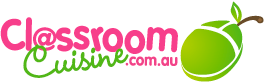 SAMPLE MENU For more information check out our website - www.classroomcuisine.com.au